(21Zb) Maurtvedtgutua 2, BoligGnr/bnr: 54/25
Størrelse: 6,8 dekar
Planstatus: FritidsbebyggelseBeskrivelse: Arealet er på ca. 3,2 dekar skog, 1,6 dekar jorddekt fastmark og 1,4 dekar bebygd areal. Deler av området er nylig hugget, men er i kartet klassifisert om høy bonitet skog. Innspillet er vestvendt, med rundt 10 grader stigning mot øst. Det er i overkant av 4 km til Roa sentrum. Innspillet er innenfor bygda. Det er 3 andre boliger, og 8 fritidsboliger innenfor 150 meter radius. Nabo, 54/2, ønsker boligformål på sin eiendom. I saksframlegget for silingssaken ble det anført (Det kan vurderes å avgrense innspillet til én eller to reelle byggetomter.)Kartutsnitt:						Ortofoto: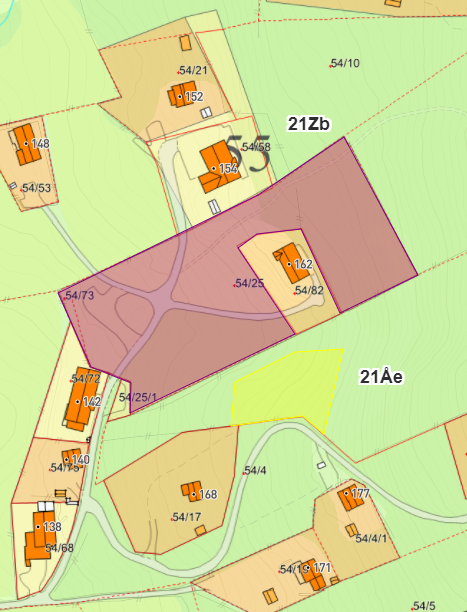 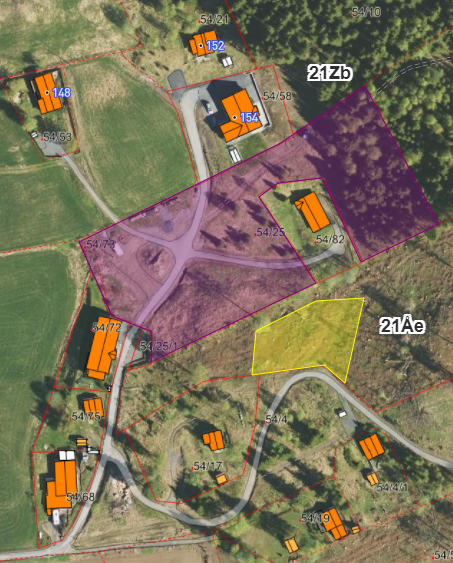 